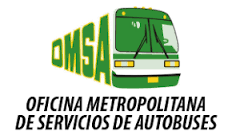 COMPRAS MENORESActualmente no contamos con COMPRAS MENORES  en  el mes de Enero-2018. Para más información contáctenos:Contacto Lic. Miguel  GómezEnc. Dpto. De Compras Teléfono: 809-221-6672 ext. 237Correo Electrónico: m.g@omsa.gob.do/correspondencia@omsa.gob.do